DEPARTMENT OF SOCIAL WORKSwachhata Pakhwada Abhiyan(16th-31st January 2020)Workshop on Solid Waste ManagementDate :-24thJanuary 2020					Day- FridayTopic: “ Best Out Of Waste” (Solid Waste Management And Sustainability)The workshop was organized at Seminar Hall,DharamsalaParisar1,Central University of Himachal Pradesh at 10:00Am by Dept.of Social Work in collaboration with Waste warriors,a Dharmamsala based NGO. Resource person: Etosha Chatterjee,Manager(Waste Warrior) Waste Warriors,a waste management based NGO working in Dharamsala since 2012, functioning under 3 protocols –a).Direct actions and operations b). Outreach and partnerships c).Education.The Department also conducts regualar camps all over Dharmsala. The workshop was attended by faculty members and students of different Departments. Total participants: 62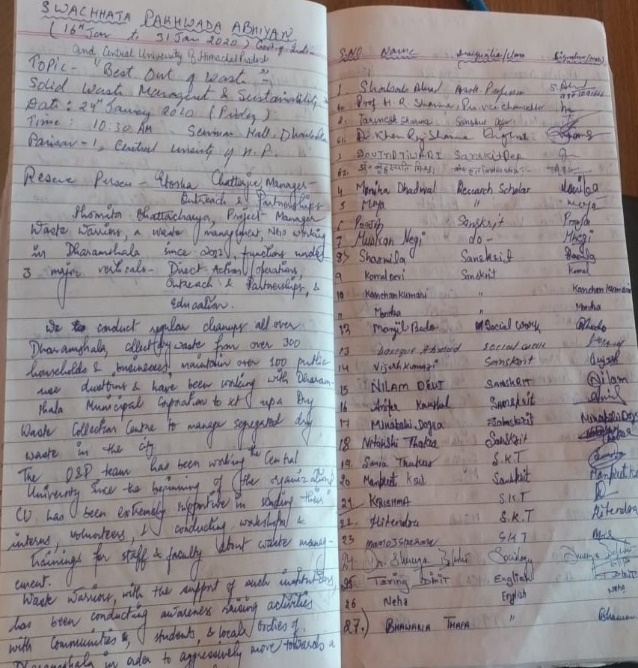 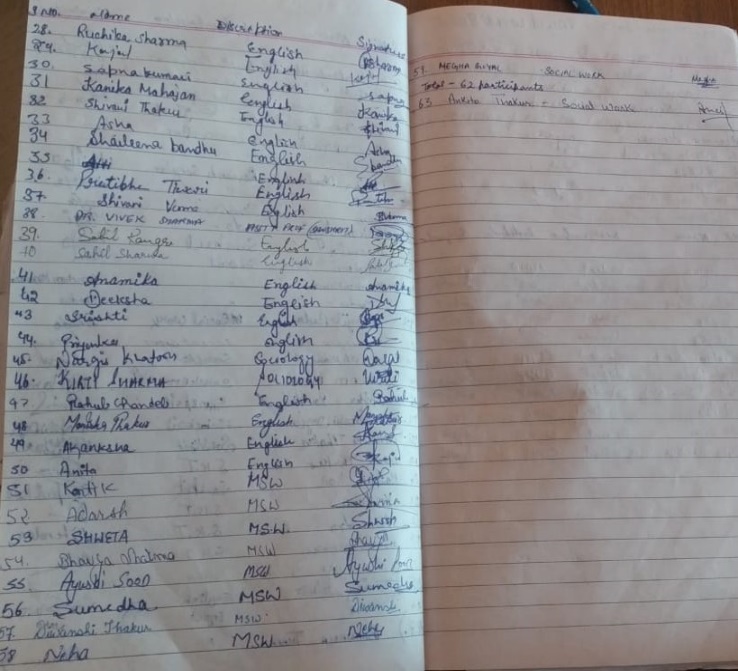 Dated- 24th January 2020IN NEWS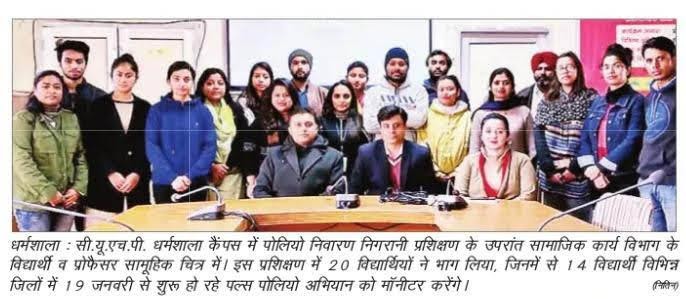 Record of National Immunization Day (NID) Jan 2020Deployment of MSW students of the Department of Social Work, CUHP in various districts/pockets of Himachal Pradesh as External MonitorsRecord of National Immunization Day (NID) Jan 2020Deployment of MSW students of the Department of Social Work, CUHP in various districts/pockets of Himachal Pradesh as External MonitorsRecord of National Immunization Day (NID) Jan 2020Deployment of MSW students of the Department of Social Work, CUHP in various districts/pockets of Himachal Pradesh as External MonitorsRecord of National Immunization Day (NID) Jan 2020Deployment of MSW students of the Department of Social Work, CUHP in various districts/pockets of Himachal Pradesh as External MonitorsS.NoMonitor NameDistrict AllottedBlock to be monitored1MeghaBilaspurGhumarwin, BilaspurSadar2ZubairAlamChambaBhattiyat, Mehla3AyushiHamirpurToni Devi, Badsar4NehaHamirpurSujanpur, Nadaun5ShiwaniKangraNurpur , Indora6SargamKangraBhawarna, Nagrotabagwan7MeenaKangraRait, Kangra8ShrutiKulluNaggar, Jari9AdarshMandiSunder Nagar, Mandi  Sadar10AnkitaShimlaMashobra, Shimla Urban11Minhaz KhanSirmourDhagera, Paonta12Shahrukh KhanSolanDharampur13ManzilBodoUnaHaroli, Gagret